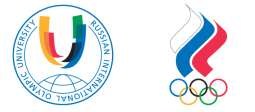 RIOU MSA Programme 2018-2019 Student Application Form Part 1 General information Rev. 01/11/2016 List your work and volunteer experience over the last three years, and length of time you were employed/volunteered: How would your fellow students describe you in class? What do you see yourself doing 10 years from now?  Activities, leadership positions, and work in the community.  List all activities in which you have participated during your time in higher education both on and off campus. Include clubs, teams, musical groups, and major accomplishments: Recognitions and awards.  List special recognitions, awards and honours received during your time in higher education: Part 2 Financial information, campus Please give details of how your tuition fees will be paid. Please select the appropriate box:  Yourself 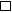 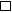  Parents/family member  Sponsor/employer (please, give details) ______________________________________________________________  Bank loan   Scholarship (please, give details) ____________________________________________________________________  Other (please, give details) ________________________________________________________________________ Details of the RIOU fee policy are as follows: Tuition fees are set for each academic intake and are held for individual students provided there is no break in the continuous period of study In the case of overseas students, if a student’s visa is refused, fees will be refunded in full Where hard copies of study guides and textbooks are required, these will be provided upon the receipt of tuition fees Study guides, course textbooks and required readings will be distributed once the course fees have been paid and prior to the start of the semester. RIOU campus  Please mark here if you are going to live on the RIOU campus Part 3 Short essays Please respond to the questions and prompts below: What do you think makes a good leader in sport? Describe with one or two examples how you are a leader in your place of higher education, community, workplace or home:  Describe a particular sport related need in your community. How do you propose to meet this need? Describe a significant experience where you demonstrated your ability to adapt to a new  environment or an unfamiliar situation. Personal Statement. Tell us why your past experiences have led you to apply for the RIOU MSA? What do you expect to get out of the MSA programme in terms of personal growth and future academic or professional opportunities? What can you contribute to our campus community? Part 4 Notification and certification NOTICE OF PRIVACY AND CONSENT  RIOU will not disclose any information concerning the Applicant obtained as a result of or in connection with this application form, except in the cases where such disclosure is required by the applicable law or any court determination or decision, or where such disclosure is required by any financial, tax, or governing body. At times it is necessary to access information from a student’s place of higher education or place of work so that RIOU can continue to provide scholarship awards and to enable RIOU to maintain contact with its awardees.  Consent to Disclose Information: By reading and signing this document you hereby grant permission to RIOU to share and disclose personal and financial information with the personnel who review applications and process applications. CERTIFICATION  By initialing the space provided and by signing below, I understand and certify the following:   	Initials Applicant signature _________________________________________ Date _____/_______/201_ Full name and title (Mr./Ms.) Nationality and date of birth (DD/MM/YY) Place of birth (country, city)       Second nationality (if any) Permanent address Email address Place of current residence (country, city)            Telephone number  Current address with ZIP/postal code  Educational institutes attended 1.  2.  3.  Diploma/certificate received 1. 2. 3. Passport number Passport country and authority of issue Date of expiry Passport country and authority of issue Place of applying and receiving Russian Visa (country, city with a Russian Consulate)    Employer information (Organization name and full address (country, city, address)      Job title Employer information (Organization name and full address (country, city, address)      Contact details (telephone, e-mail) How did you hear about the MSA programme? Please be as specific as possible. If applicable, provide details of any education counsellors or agencies you have consulted before applying for MSA.  How did you hear about the MSA programme? Please be as specific as possible. If applicable, provide details of any education counsellors or agencies you have consulted before applying for MSA.  Languages Are you a native English language speaker?  Yes / No  If not, what is your native language?  If English is your second language, how would you describe your English skills?  (1=poor; 5=excellent)  Speaking:     	1 	2 	3 	4 	5 Reading: 	1 	2 	3 	4 	5 Writing:     	1 	2 	3 	4 	5 For how many years have you studied English?   Which MSA programme module are you particularly interested in (in order of preference)? Particulars (e.g. project name) Work / Volunteering Name of the Company / Firm Designation Length of Time Activity Achievements/Outcomes Recognition/Award/Honour Achievements/Outcomes That information provided herein is complete and accurate to the best of my knowledge. That I have read the Consent to Disclose Information and give my consent for RIOU to access and use information provided in this application for the purposes of selection and processing. 